Art.5200Distributori per olio ad azionamento manuale formati da serbatoi portatili utilizzati per agevoli ed immediati rabbocchi di lubrificante, anche ove non siano disponibili fonti di energia.Pompa manuale per olio a barile, capacità 16 lt completa di tubo flessibile L. 1,5 mt e uncinoImmagine articolo: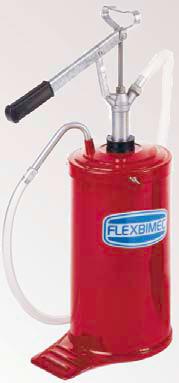 Mod.PortataErog. pompataCapacità serbatoioPesoDim. (X-Z-Y) (mm)52008 lt/min0,13lt16 lt7,3kg250x320x660